山东药玻网上应聘报名操作说明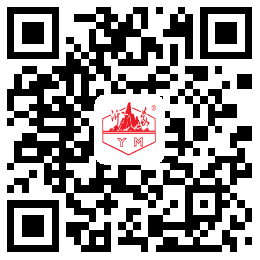 1、扫描二维码，点击“继续访问”，进入报名页面。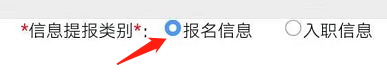 2、报名页面首行，选择“报名信息”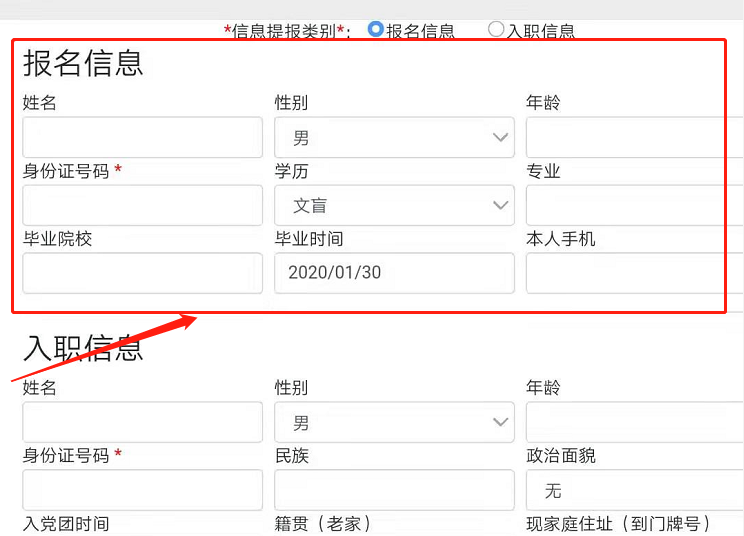 3、填写报名信息4、“报名信息”填写完毕后，点击页面底部“提交”按钮，报名完成！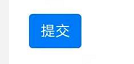 